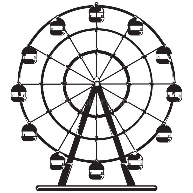 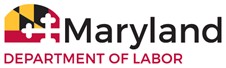 AMUSEMENT ATTRACTION INSPECTION REQUEST FORM30 DAY NOTICE REQUIREDDoes the filing of this inspection request form provide the Commissioner with at least 30 days of advance notice of the need for INSPECTION as required by law?     YES        NO    If no, you must provide a written explanation:Forward Completed Form and Required Documentation To BelowAddress.IN ACCORDANCE WITH BUSINESS REGULATION ARTICLE, TITLE 3 AND COMAR 09.12.62, EACH INDIVIDUAL OWNER IS RESPONSIBLE FOR SUBMITTING THE REQUIRED AMUSEMENT RIDE INSPECTION INFORMATION FOR EACH PLAYING LOCATION.Owner IdentificationIn making this request for inspection I affirm that all of the amusement attractions are covered by general liability insurance in accordance with Business Regulation Article Title 3 and that a certificate of insurance detailing the coverage was submitted to the Commissioner as required by COMAR 09.12.62Inspection Requested for:  Date:                 Time:      Location InformationThe information requested below is for scheduling purposes and must be completed.  Inspections are prioritized based upon the required 30 day advance notice for the rides you identify.  If after the Inspection Request is submitted there are changes in playing dates, location, or if the rides will not be ready for inspection call 410-767-2348. The Amusement Ride supervisor will respond to your call. You may also email the Inspection Request Form to:AR.Request@maryland.gov, or fax to 410-333-7683.Maryland Registration Number                                 Ride NameSpecial Amusement Structures require an additional inspection by the Local Fire Marshall, contact the Local Fire Marshall directly If any of the above listed rides are defined as a Special Amusement Structure.AMUSEMENT RIDE SAFETY INSPECTION10946 GOLDEN WEST DRIVE, SUITE 160
HUNT VALLEY, MD 21031                                           Telephone Number: (410) 767-2348 • Fax Number: (410) 333-7683                         REV. 1/22E-mail: AR.Request@maryland.govName of Amusement Ride Company:      Name of Amusement Ride Company:      Name of Amusement Ride Company:      Name of Amusement Ride Company:      Name of Amusement Ride Company:      Name of Amusement Ride Company:      Owner / Representative Name:      Owner / Representative Name:      Owner / Representative Name:      Owner / Representative Name:      Owner / Representative Name:      Owner / Representative Name:      Street Address:      Street Address:      Street Address:      Street Address:      City:      City:      State:      Zip Code:      Zip Code:      Email:      Email:      Email:      Phone:      Phone:      Cell:      Cell:      Cell:      Fax:      Signature of Owner/Authorized Representative:Signature of Owner/Authorized Representative:Signature of Owner/Authorized Representative:Signature of Owner/Authorized Representative:Signature of Owner/Authorized Representative:Signature of Owner/Authorized Representative:Site Name:      Site Name:      Contact Person On Site:      Contact Person On Site:      Site Address:      Site Address:      Contact Phone:      Contact Phone:      County:      City:      Zip Code:      # of Rides:      Arrival Date:      Departure Date:              Yes              No         Yes              No         Yes              No         Yes              No         Yes              No         Yes              No         Yes              No         Yes              No         Yes              No         Yes              No         Yes              No         Yes              No         Yes              No         Yes              No         Yes              No         Yes              No         Yes              No         Yes              No         Yes              No         Yes              No 